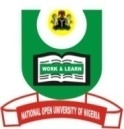 NATIONAL OPEN UNIVERSITY OF NIGERIAUniversity Village, Plot 91 Cadastral Zone, NnamdiAzikiwe Express Way, Jabi - Abuja.FACULTY OF SCIENCESDEPARTMENT OF PURE AND APPLIED SCIENCESJULY 2017 EXAMINATIONCOURSE CODE:        CHM 306COURSE TITLE:     INSTRUMENTAL METHODS OF ANALYSISCOURSE UNIT:   2 UnitsTIME: 	2 HOURSINSTRUCTION:         Question one is compulsory. Answer questions one andany other three questions.1ai)Describe the electromagnetic radiation.                                                       (8 marks)1aii) What happens when radiation and matter interact?(31/2 marks)1aiii) State the laws of the absorption of light radiation by solutions and what information can be obtained from these laws.(3 marks)1bi) Discuss the basic concept of X-ray diffraction method.(41/2 marks)1bii) Mention one application of X-ray diffraction method.(1 mark)1ci)Explain the basic concept of conductimetry.(4 marks)1cii) Highlight the major application of conductimetry(1 mark)2ai) What is infrared spectroscopy?(11/2 marks)2aii) How would you determine the functional groups present in an organic molecule using infrared spectroscopy ?(8 marks).2b) Distinguish between Infrared spectrometer and Fourier Transformer Infrared spectrometer.(51/2 marks)3ai) Write short note on fluorescence spectroscopy.(5 marks)3aii) List the compounds that can be determined by fluorescence spectroscopy.(4 marks)3bi) State two factors that can increase the efficiency of fluorescence in a compound.(3 marks)3bii) Mention two applications of fluorescence spectroscopy.(3 marks)4ai)What information can be obtained from measuring the refractive index of a compound using a refractometer?(51/2 marks)4aii) Describe how the refractive index of a compound can be determined using a refractometer.(7 marks)4b) Based on the nature of the radiation that is been absorbed or emitted, mention types of spectroscopy.(21/2 marks)5a)With the aid of a well labelled schematic diagram, expatiate on the working principle of Flame Atomic Absorption Spetroscopy.(131/2 Marks).    5b) Give one application of Flame Atomic Absorption Spectroscopy.(11/2 marks)